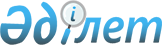 "Самұрық-Қазына" ұлттық әл-ауқат қоры" акционерлік қоғамының кейбір мәселелері туралыҚазақстан Республикасы Үкіметінің 2008 жылғы 18 қазандағы N 964 Қаулысы      Қазақстан Республикасының Үкіметі Қ АУЛЫ ЕТЕДІ: 

      1. "Самұрық-Қазына" ұлттық әл-ауқат қоры" акционерлік қоғамының Директорлар кеңесіне заңнамада белгіленген тәртіппен осы акционерлік қоғам басқармасының құрамына мыналардың сайлануын қамтамасыз ету ұсынылсын: 

      Дунаев Арман Ғалиасқарұлы - басқарма төрағасының орынбасары; 

      Құлыбаев Тимур Асқарұлы - басқарма төрағасының орынбасары. 

      2. Осы қаулы қол қойылған күнінен бастап қолданысқа енгізіледі.        Қазақстан Республикасының 

      Премьер-Министрі                                К. Мәсімов 
					© 2012. Қазақстан Республикасы Әділет министрлігінің «Қазақстан Республикасының Заңнама және құқықтық ақпарат институты» ШЖҚ РМК
				